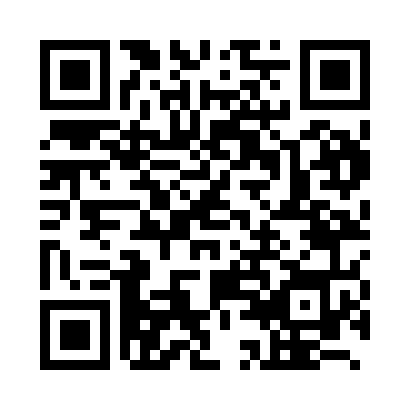 Prayer times for Tessaoua, NigerWed 1 May 2024 - Fri 31 May 2024High Latitude Method: NonePrayer Calculation Method: Muslim World LeagueAsar Calculation Method: ShafiPrayer times provided by https://www.salahtimes.comDateDayFajrSunriseDhuhrAsrMaghribIsha1Wed4:526:0612:253:356:447:542Thu4:516:0612:253:356:447:553Fri4:516:0512:253:366:457:554Sat4:506:0512:253:366:457:555Sun4:506:0512:253:376:457:566Mon4:496:0412:253:376:457:567Tue4:496:0412:253:386:457:568Wed4:486:0412:253:386:467:579Thu4:486:0312:253:396:467:5710Fri4:476:0312:243:406:467:5811Sat4:476:0312:243:406:467:5812Sun4:466:0212:243:416:477:5813Mon4:466:0212:243:416:477:5914Tue4:456:0212:243:426:477:5915Wed4:456:0112:243:426:488:0016Thu4:456:0112:243:436:488:0017Fri4:446:0112:243:436:488:0018Sat4:446:0112:253:446:488:0119Sun4:446:0112:253:446:498:0120Mon4:436:0012:253:446:498:0221Tue4:436:0012:253:456:498:0222Wed4:436:0012:253:456:508:0223Thu4:426:0012:253:466:508:0324Fri4:426:0012:253:466:508:0325Sat4:426:0012:253:476:508:0426Sun4:426:0012:253:476:518:0427Mon4:426:0012:253:486:518:0528Tue4:416:0012:253:486:518:0529Wed4:415:5912:263:486:528:0530Thu4:415:5912:263:496:528:0631Fri4:415:5912:263:496:528:06